Paypal Instructions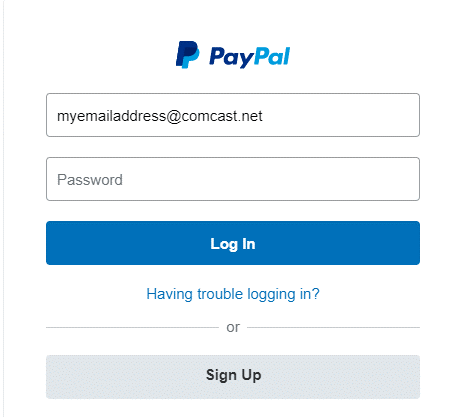 Login to your PayPal account(If your payment source, checking account or credit/debit card) arelinked to your account, proceedto #3).Link your checking account to your PayPal account.Press the ‘Send and Request’ button at the top of the page.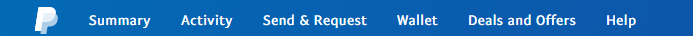 In the “Send Money” Box,Key in St. John’s email address: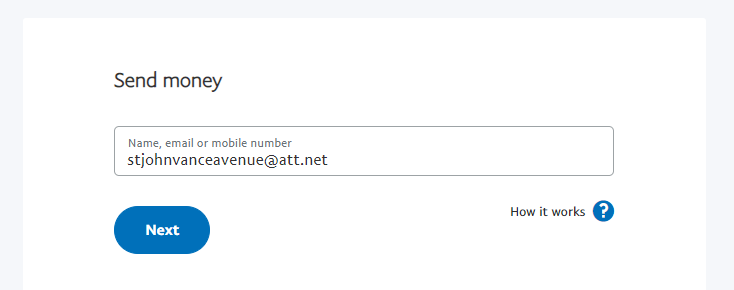  stjohnvanceavenue@att.netPress the NEXT buttonFill in amount to give.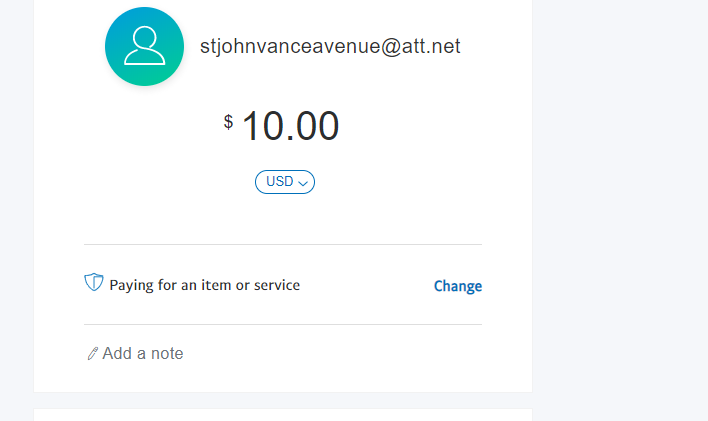 Press the Continue keyYou will see ‘Paying for an item or Services’ below the amount. In the “Add a Note” box, key the reason of this payment (Tithes, Church’s Anniversary.)The Change option is at the right of the page. Press Change.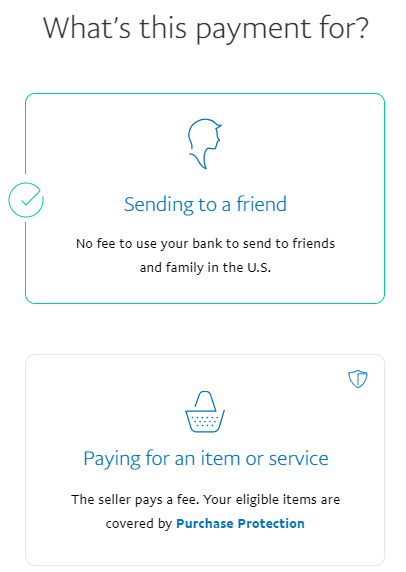 Choose ‘Sending to a friend’.The option will change to ‘Sending to a friend’.Choose your checking account as the payment option.Press ‘Send Payment Now’.There will be no transaction charge if you follow these instructions.